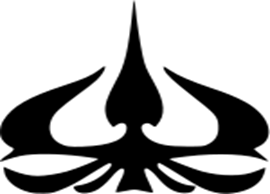 Lembar Kuisioner Penelitian Skripsi ProstodonsiaFakultas Kedokteran Gigi  Universitas TrisaktiEfektivitas Waktu Perubahan Perilaku Pasien Lansia Dengan
 Menggunakan Leaflet  Pembersihan Gigi Tiruan Lengkap
(Kajian di Yayasan True Love Batam, Kepulauan Riau)Tanggal :    September 2021Nama		:Usia		:Jenis Kelamin	:Apakah anda sudah diberikan informasi dan instruksi mengenai cara membersihkan gigi tiruan lengkap :Beri Tanda (√) pada jawaban yang dipilih.Pertanyaan mengenai pengetahuanII. Pertanyaan mengenai SikapIII. Pertanyaan mengenai TindakanNoPertanyaanTahuTidak Tahu1Tahukah anda bahwa pemakaian gigi tiruan lengkap bisa berdampak buruk terhadap kebersihan rongga mulut?2Tahukah anda bahwa gigi tiruan lengkap harus dilepas pada malam hari sewaktu akan tidur?3Tahukah anda gigi tiruan lengkap yang dilepas pada malam hari namun tidak direndam didalam air dapat mengakibatkan gigi tiruan lengkap mengkerut?4Tahukah anda membersihkan jaringan lunak mulut (langit-langit, lidah, dan gusi) dapat mencegah timbulnya jamur dan bau mulut?5Tahukah anda bahwa perlu dilakukan kontrol ke dokter gigi setelah pemasangan gigi tiruan agar kesehatan mulut pengguna gigi tiruan lengkap tetap terjaga?NoPertanyaanSetujuTidak Setuju1Setujukah anda bahwa gigi tiruan lengkap perlu dijaga kebersihannya?2Setujukah anda bahwa gigi tiruan lengkap harus dilepas pada malam hari sewaktu akan tidur?3Setujukah anda gigi tiruan lengkap yang dilepas pada malam hari harus direndam di dalam air?4Setujukah anda jaringan lunak mulut (langit-langit, lidah, dan gusi) juga perlu dijaga kebersihannya?5Setujukah anda bahwa perlu dilakukan kontrol ke dokter gigi setelah pemasangan gigi tiruan lengkap?NoPertanyaanIyaTidak1Apakah anda membersihkan gigi tiruan lengkap setiap selesai makan?2Apakah anda melepas gigi tiruan lengkap sewaktu akan tidur malam?3Apakah anda merendam gigi tiruan lengkap dalam air saat gigi tiruan lengkap tersebut dilepas dan tidak dipakai?4Apakah anda membersihkan jaringan lunak mulut (langit-langit, lidah, dan gusi)?5Apakah anda melakukan kontrol ke dokter gigi setelah pemasangan gigi tiruan lengkap?